Projet d’ordre du jourétabli par le Bureau de l’UnionAvertissement : le présent document ne représente pas les principes ou les orientations de l’UPOV	Ouverture de la réunion	Adoption de l’ordre du jour (document WG-SHF/3/1)	Options relatives au traitement des questions examinées lors des première et deuxième réunions du WG-SHF (document WG-SHF/3/2)	Prochaines étapes	Date et programme de la quatrième réunion[Fin du document]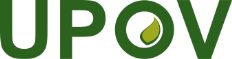 FUnion internationale pour la protection des obtentions végétalesGroupe de travail sur les orientations concernant les petits exploitants agricoles en lien avec l’utilisation à des fins privées et non commercialesTroisième réunionGenève, 24 mars 2023WG-SHF/3/1Original : anglaisDate : 17 mars 2023